Burkina FasoBurkina FasoBurkina FasoBurkina FasoMarch 2027March 2027March 2027March 2027MondayTuesdayWednesdayThursdayFridaySaturdaySunday1234567891011121314International Women’s DayEnd of Ramadan (Eid al-Fitr)1516171819202122232425262728Easter Sunday293031Easter MondayNOTES: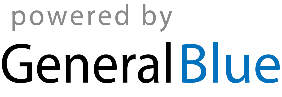 